	                 Modello Allegato C (Utenze non domestiche)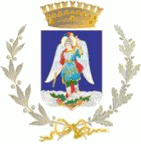 Al Comune di Sant’Angelo le FratteUfficio FinanziarioIl/La sottoscritto/a .......................................................................................................................................................nato/a .................................................................................................... il ...................................................................residente a ...................................................................... via ................................................................ n. .....................Cod. Fisc. ..................................................................... tel. ...............................................................................................e-mail…………………………………………........................... In qualità di titolare e/o legale rappresentate dell’impresaRagione  sociale   ………........................................................................................................................con sede legale in ..............................................Via ............................................................... n. .......Partita IVA ...........................................................  n. REA ……………….Iscritta dal …………………Tel ……………………   Pec   ……………………………………………………………………………………………………………C H I E D EDi partecipare al bando di cui all’oggetto;A tal fine, consapevole delle responsabilità penali a cui può andare incontro ai sensi dell’art. 76, D.Lgs. 445/2000 in caso di dichiarazioni mendaci, formazione od uso di atti falsi, nonché della decadenza dei benefici eventualmente conseguenti alla presente dichiarazione ai sensi dell’art. 75 del su citato D.Lgs. 445/2000D I C H I A R AChe, a causa dei provvedimenti sanitari emanati per fronteggiare l’emergenza Covid-19, la propria attività è stata obbligata alla chiusura temporanea;Che, a causa dei provvedimenti sanitari emanati per fronteggiare l’emergenza Covid-19, ha subito limitazioni all’esercizio della propria attività anche in assenza di disposizioni restrittive con rilevante calo del fatturato tra il 2019 ed il 2020 di almeno il 20% così come risultante dalle dichiarazioni annuali IVA relative agli anni suddetti;Che il soggetto richiedente è titolare di reddito di impresa, arti o professioni;Che la partita IVA dell’attività risulta attiva alla data di pubblicazione del Bando di concessione delle agevolazioni TARI 2021;Che il codice ATECO prevalente della Ditta/Azienda/Impresa è………………………………………..attivo presso il competente registro delle imprese;Che l’utenza TARI sia riferita ad UND con sede operativa nel Comune di Sant’Angelo Le Fratte;Di essere in regola con il Documento di Regolarità Contributiva DURC (in corso di validità);Di essere in regola con la posizione tributaria pregressa ai fini della TARI fino all’anno 2020 verso il Comune;Di non aver già usufruito, per l’anno 2021, di analogo ristoro, ovvero riduzione TARI, da parte del Comune di Sant’Angelo Le Fratte e/o di altri Enti;Che i dati e le informazioni soprascritti sono conformi a verità;Di essere in possesso della documentazione di quanto dichiarato;Di essere a conoscenza che il Comune si riserva la facoltà di operare controlli sui contenuti della dichiarazione fornita dal beneficiario del contributo comunale.Dichiara altresì di essere informato, ai sensi e per gli effetti di cui all’art.13 D.Lgs. n.196/2003, dei dati personali raccolti saranno trattati esclusivamente nell’ambito del procedimento per i quali la presente dichiarazione viene resa.Data,  	   IL DICHIARANTEAllegati:Visura Camerale attività;Documento di Regolarità Contributiva DURC in corso di validità;Copia documento riconoscimento titolare o legale rappresentante.Dichiarazione annuale Iva 2019 e 2020.